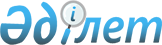 О внесении дополнений в приказ и.о. Министра юстиции Республики Казахстан от 24 августа 2007 года № 236 "Об утверждении формы заявления о регистрации прав на недвижимое имущество и иных объектов, уведомления о внесении в регистрационные документы соответствующих записей"Приказ И.о. Министра юстиции Республики Казахстан от 22 апреля 2010 года № 133. Зарегистрирован в Министерстве юстиции Республики Казахстан 14 мая 2010 года № 6229

      Руководствуясь подпунктом 3) пункта 2 статьи 7 Закона Республики Казахстан "Об органах юстиции", ПРИКАЗЫВАЮ:



      1. Внести в приказ и.о. Министра юстиции Республики Казахстан от 24 августа 2007 года № 236 "Об утверждении формы заявления о регистрации прав на недвижимое имущество и иных объектов, уведомления о внесении в регистрационные документы соответствующих записей" (зарегистрированный в Реестре государственной регистрации нормативных правовых актов за № 4923, опубликованный в собрании актов центральных исполнительных и иных центральных государственных органов Республики Казахстан, 2007 г., июль-сентябрь), следующие дополнения:



      в приложении 1 к указанному приказу:



      в форме заявления о государственной регистрации прав (обременений прав) на недвижимое имущество для физического лица, утвержденной указанным приказом:



      после слова "РНН" дополнить словами ", а при наличии - ИИН";



      после строки "Необходимы ли Сведения о собственнике Да Нет (ненужное зачеркнуть)" дополнить строками следующего содержания:

      "Превышает ли совокупная балансовая стоимость приобретаемых или продаваемых активов размеры, установленные антимонопольным законодательством Республики Казахстан Да Нет (ненужное зачеркнуть)";



      дополнить примечанием следующего содержания:

      "Примечание: В случае если в заявлении на регистрацию содержатся сведения о том, что совокупная балансовая стоимость приобретаемых или продаваемых активов превышает размеры, установленные антимонопольным законодательством Республики Казахстан, то заявителем представляется предварительное письменное согласие антимонопольного органа.";



      в приложении 2 к указанному приказу:



      в форме заявления о государственной регистрации прав (обременений прав) на недвижимое имущество для юридического лица, утвержденной указанным приказом:



      после слова "РНН" дополнить словами ", а при наличии - БИН";



      после строки "Необходимы ли Сведения о собственнике Да Нет (ненужное зачеркнуть)" дополнить строками следующего содержания:

      "Превышает ли совокупная балансовая стоимость приобретаемых или продаваемых активов размеры, установленные антимонопольным законодательством Республики Казахстан Да Нет (ненужное зачеркнуть)";



      дополнить примечанием следующего содержания:

      "Примечание: В случае если в заявлении на регистрацию содержатся сведения о том, что совокупная балансовая стоимость приобретаемых или продаваемых активов превышает размеры, установленные антимонопольным законодательством Республики Казахстан, то заявителем представляется предварительное письменное согласие антимонопольного органа.";



      в приложении 3 к указанному приказу:



      в форме уведомления о внесении в регистрационные документы соответствующих записей (для заявителя - физического лица):



      после строки "Фамилия, Имя, Отчество _______________________"

дополнить строкой следующего содержания:

      "РНН, а при наличии - ИИН _________________________________ ";



      в приложении 4 к указанному приказу:



      в форме уведомления о внесении в регистрационные документы соответствующих записей (для заявителя - юридического лица):



      после слова "РНН" дополнить словами ", а при наличии - БИН".



      2. Настоящий приказ вводится в действие по истечении десяти календарных дней после дня его первого официального опубликования.      И.о. министра юстиции

      Республики Казахстан                       Д. Куставлетов
					© 2012. РГП на ПХВ «Институт законодательства и правовой информации Республики Казахстан» Министерства юстиции Республики Казахстан
				